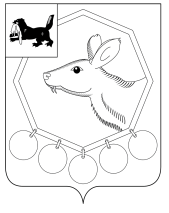 РОССИЙСКАЯ  ФЕДЕРАЦИЯИРКУТСКАЯ ОБЛАСТЬМУНИЦИПАЛЬНОЕ ОБРАЗОВАНИЕ «БАЯНДАЕВСКИЙ РАЙОН»ПОСТАНОВЛЕНИЕ МЭРАот « 29 » апреля 2015 г. № 78a							с. БаяндайО создании протокольной группы для проведения общественных обсуждений (в форме общественных слушаний) проектной документации «Обустройство искусственным освещением автомобильных дорог Иркутской области: Баяндай-Покровка в населенном пункте с.Баяндай в Баяндаевском районе, Подъезд к п.Баяндай в населенном пункте с.Баяндай в Баяндаевском районе», включая материалы по оценке воздействия на окружающую среду. Местоположение объекта в границах Байкальской природной территории: Иркутская область, Баяндаевский район.Руководствуясь п.1 ст.9 Федерального закона от 21.11.1995 года №174-ФЗ «Об экологической экспертизе», ст. 7 Федерального закона  от 10.01.2002г. №7-ФЗ «Об охране окружающей среды», Положением об оценке воздействия  намечаемой хозяйственной и иной деятельности на окружающую среду в Российской Федерации, утвержденным приказом Государственного комитета Российской Федерации по охране окружающей среды от 16.05.2000 года № 372, ст. ст. 33, 48 Устава МО «Баяндаевский район», Положением об организации проведения общественных обсуждений объектов государственной экологической экспертизы на территории муниципального образования «Баяндаевский район», утвержденным постановлением мэра МО «Баяндаевский район» от 27.03.2015 года № 62,постановляю:1. Назначить протокольную группу для  проведения общественных обсуждений (в форме общественных слушаний) проектной документации «Обустройство искусственным освещением автомобильных дорог Иркутской области: Баяндай-Покровка в населенном пункте с.Баяндай в Баяндаевском районе, Подъезд к п.Баяндай в населенном пункте с.Баяндай в Баяндаевском районе» , в составе:Председатель - Еликов В.Т. - заместитель мэра МО «Баяндаевский район»;Члены: Дамбуев Ю.Ф. – председатель контрольно - счетной палаты МО «Баяндаевский район»       (по согласованию); Хунгеев Ф.К. - начальник отдела службы «Заказчик», строительства и ЖКХ администрации МО «Баяндаевский район»;Асалханов А.Ф. – главный специалист отдела службы «Заказчик», строительства и ЖКХ администрации МО «Баяндаевский район»;Махутов Э.Б. - архитектор администрации МО «Баяндаевский район»;Харакшинов А.Н. – начальник отдела по управлению муниципальным имуществом администрации МО «Баяндаевский район»;Долхонов М.И. – главный специалист – юрист администрации МО «Баяндаевский район»;Борхонов А.А. – глава МО «Баяндай» (по согласованию);Мешков Т.В. – глава МО «Покровка» (по согласованию);Истомин М.А. – представитель ООО «ЭлектротехПроект»2. Настоящее постановление опубликовать на официальном сайте МО «Баяндаевский район» в информационно-телекоммуникационной сети «Интернет». 3. Контроль за исполнением настоящего постановления возложить  на  заместителя мэра   МО «Баяндаевский район» Еликова В.Т.Мэр МО «Баяндаевский район»А.П. Табинаев